به نام خدا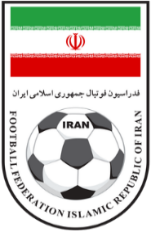 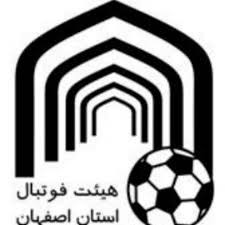 هیئت فوتبال استان اصفهانفرم مشخصات و تعهدنامه مدیرفنینام مدرسه فوتبال :                                                                                      شهرستان :نام :                                              نام خانوادگی:                                             نام پدر :                                               کد ملی :                                       شماره شناسنامه :                                      محل صدور:                                           تاریخ تولد:                                   وضعیت نظام وظیفه :                                  مدرک مربیگری:                            مدرک تحصیلی :                          رشته تحصیلی :                                         وضعیت تاهل :سابقه فعالیت ورزشی:                                            سابقه فعالیت در مدرسه فوتبال:                             تلفن همراه:                                                            شغل :                                               آدرس و تلفن محل اشتغال :آدرس محل سکونت (آدرس پستی) و تلفن:     اینجانب                                               ضمن مطالعه دقیق آئیننامه مدارس فوتبال در سال 1401 و آشنائی به وظایف مدیرفنی، متعهد میگردم در تمامی جلسات مدرسه فوتبال فوق الذکر حاضر بوده و نسبت به انتقال تجربه و اطلاعات فنی خود به مربیان و فوتبالآموزان اقدام نمایم.کپی مدرک مربیگری پیوست این فرم گردد.نام و نام خانوادگی مدیرفنی -  امضانام و نام خانوادگی موسس - مهر و امضای موسسههیئت فوتبال شهرستان - مهر و امضاءتایید واحد آموزش هیئت استان